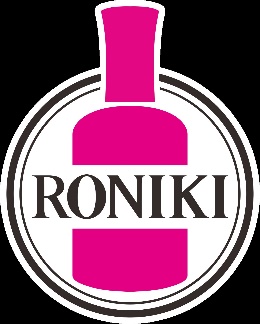 Elállási nyilatkozat(csak a szerződéstől való elállási szándék esetén töltse ki és juttassa vissza)Alulírott kijelenti, hogy eláll az alábbi áruk adásvételétől (kérem jelölje X-el):Megrendelés időpontja: <dátum>Megrendelés száma: <megrendelésszám>Fogyasztó neve: <név>Fogyasztó címe: <cím>Fogyasztó e-mail címe: <mail cím>Fogyasztó bankszámlaszáma: <bankszámlaszám>Dátum:Fogyasztó aláírása:CímzettNailstore KftCím8600 Siófok, Eperfa utca 7.E-mail címinfo@roniki.huTelefonszám+36301602111termék 1termék 2